Как создать задание в РСДО?РСДО позволяет ученикам прикреплять файлы. Таким образом, можно обойтись без использования электронной почты. Все работы дети будут загружать в РСДО. Для этого нужно добавить в курс элемент ЗАДАНИЕ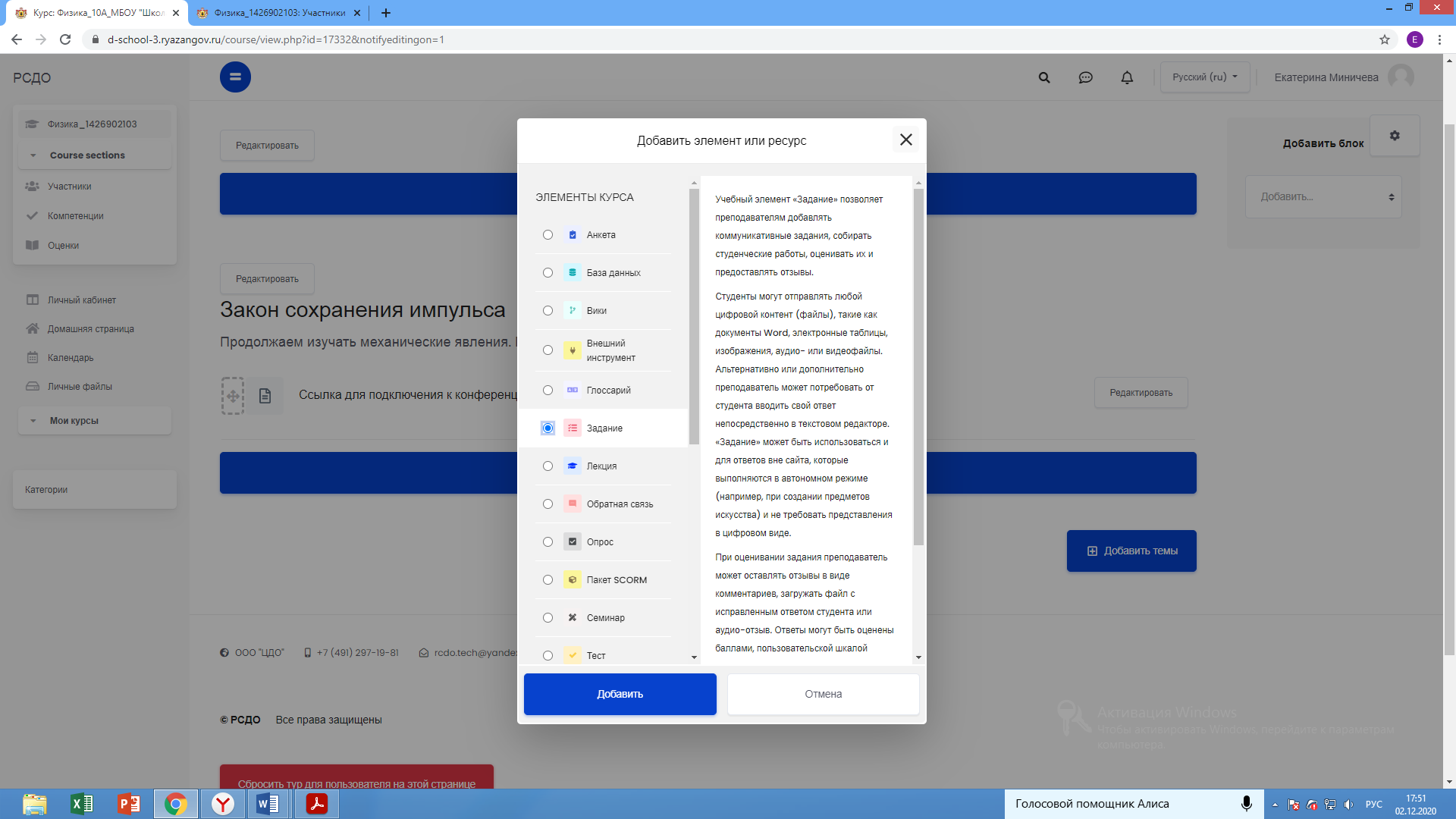 Напишите название задания и дайте его описание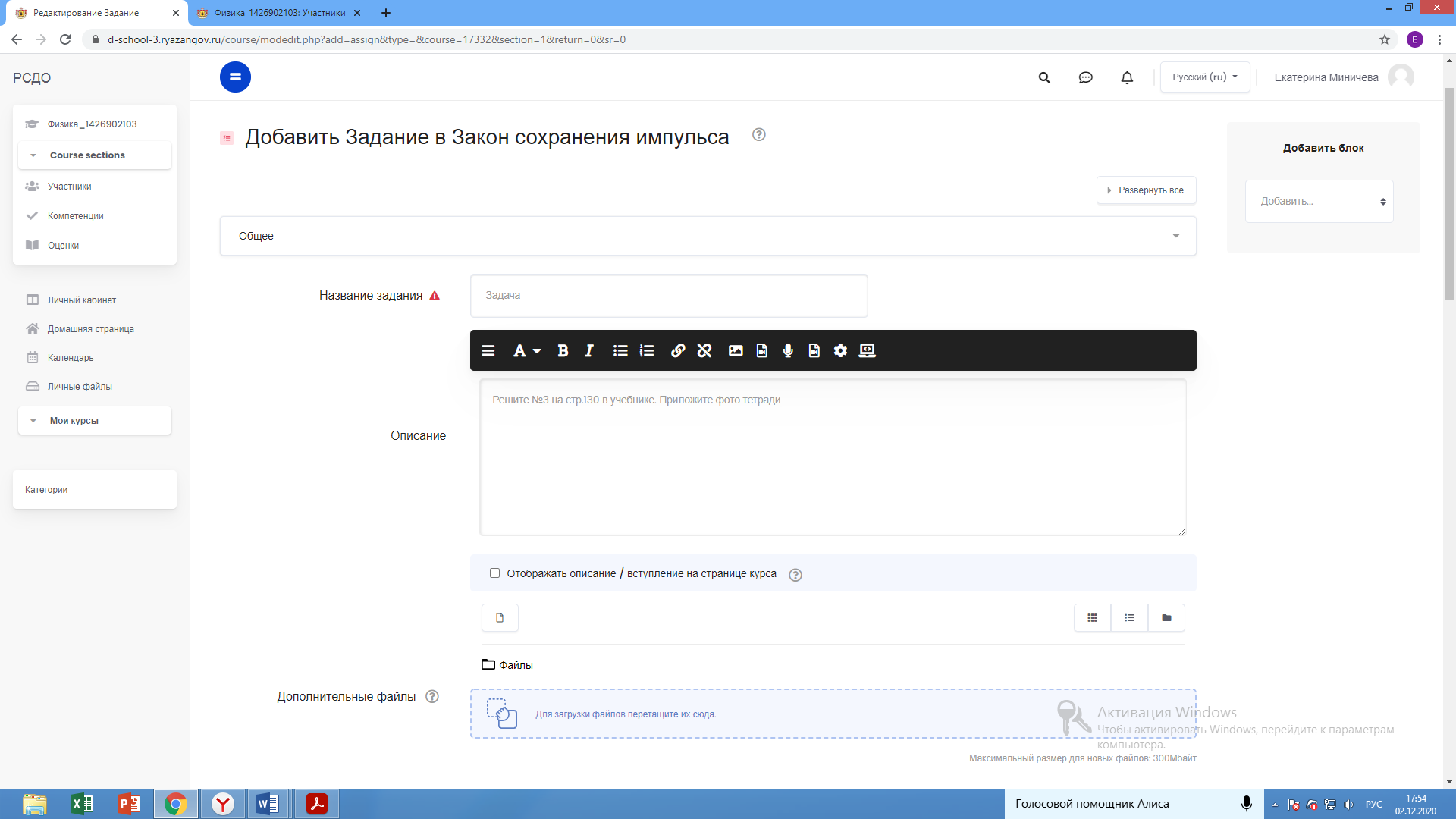 Можно по желанию установить последний срок сдачи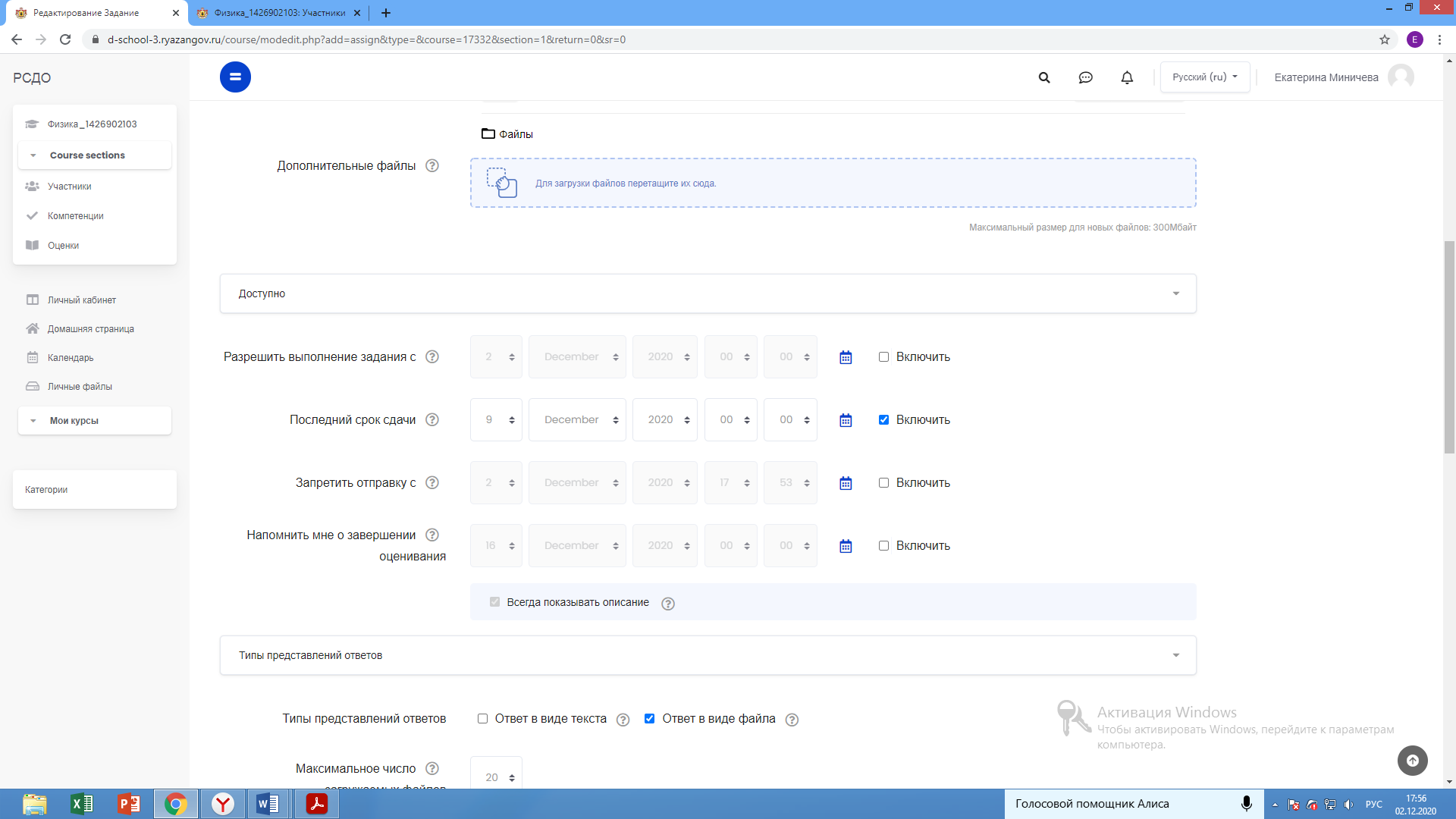 Выберите тип представления: в виде текста (учащиеся пишут ответ в специальное окошко) или в виде файла (учащиеся прикрепляют свой файл)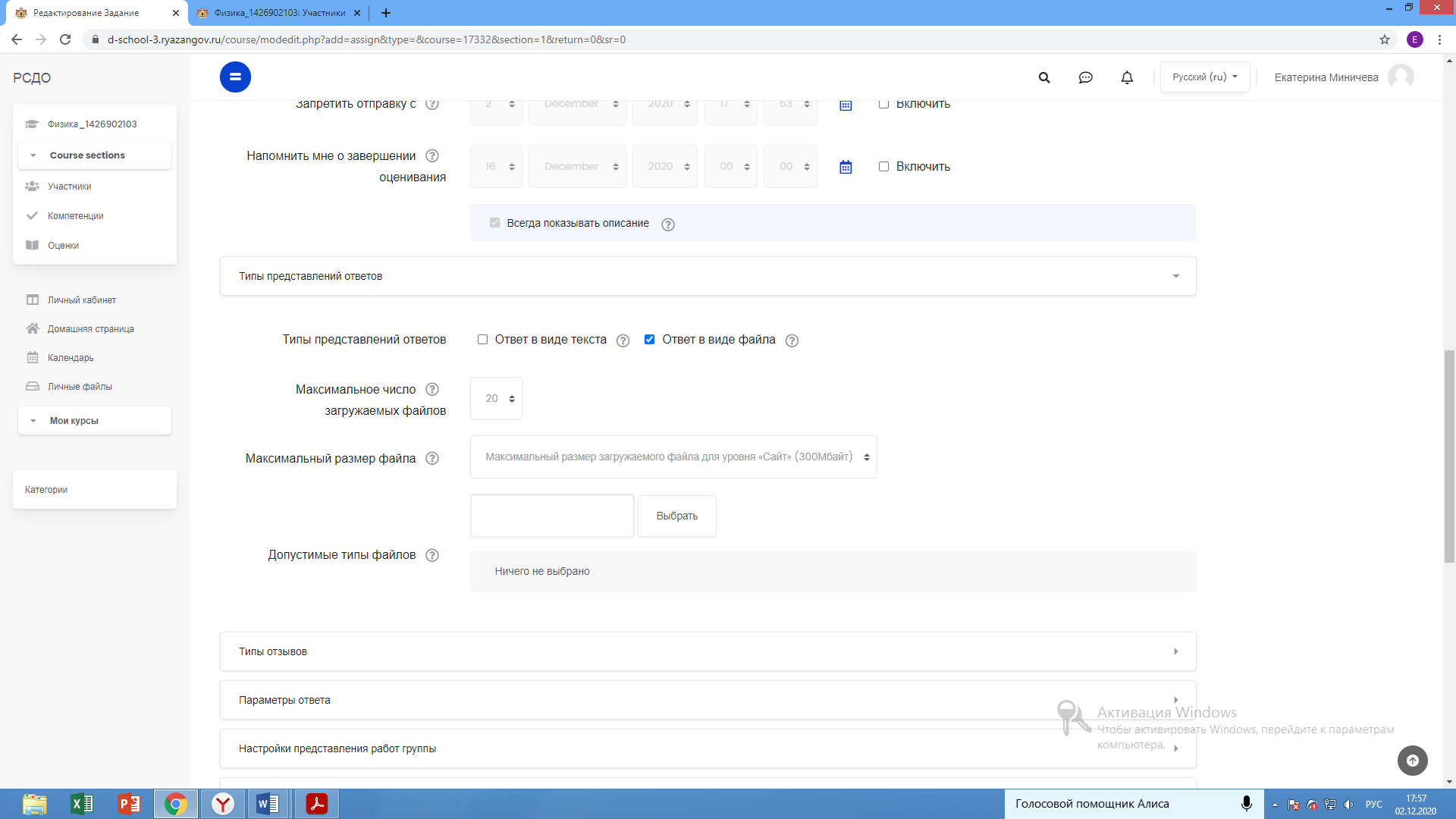 Прокрутите вниз и нажмите СОХРАНИТЬ И ВЕРНУТЬСЯ К КУРСУ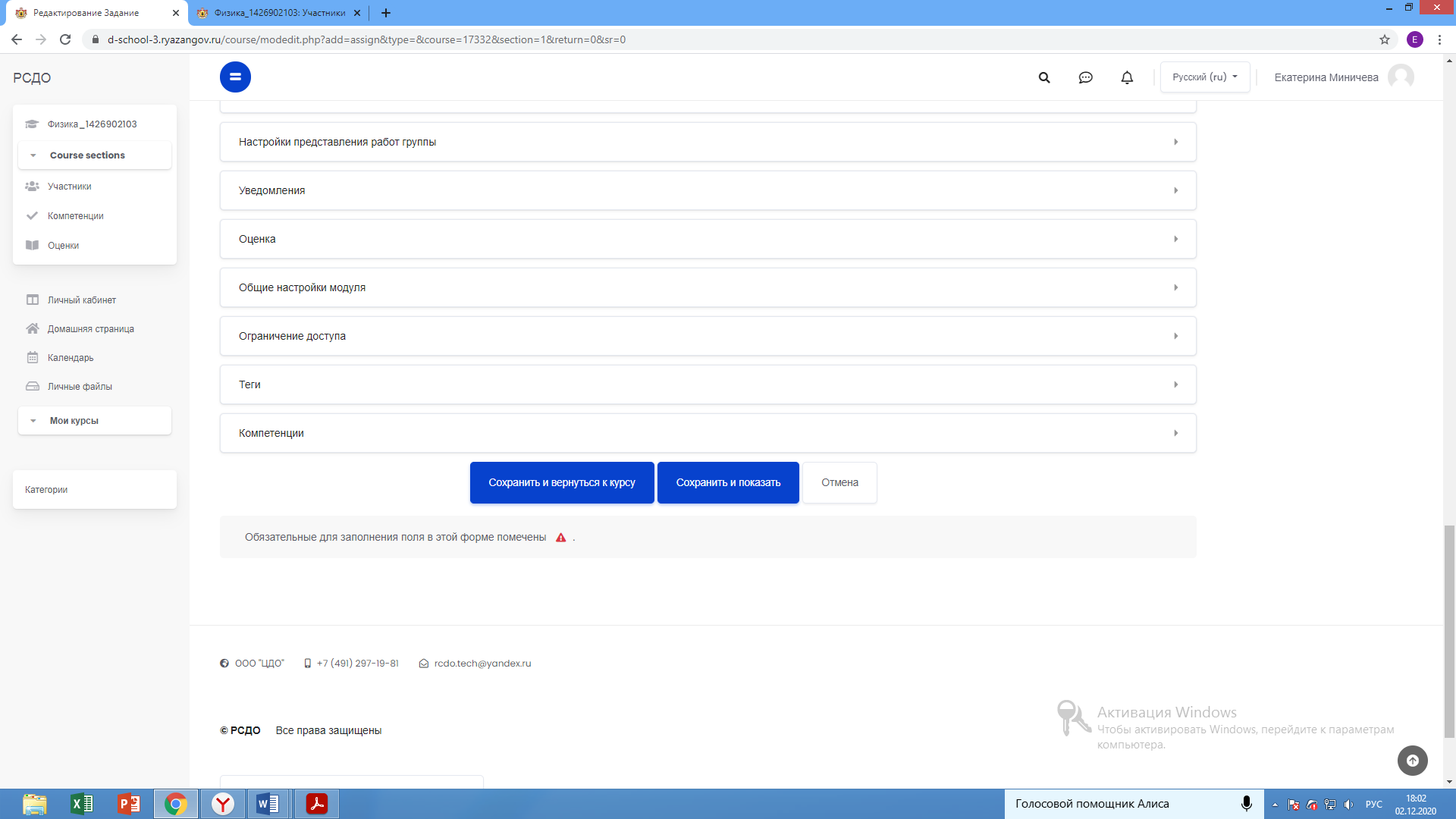 Вы добавили новое задание.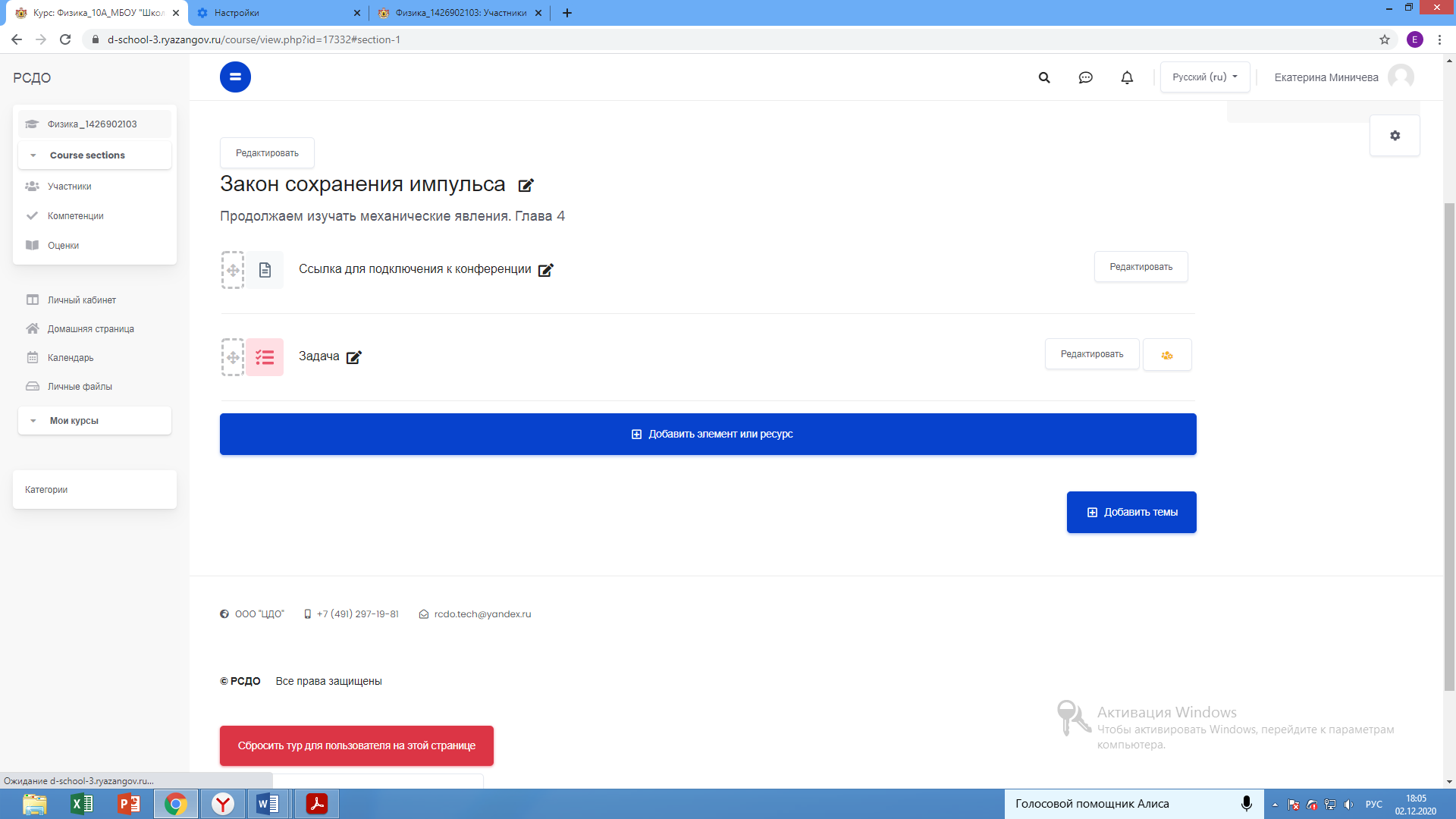 